ATA DA DÉCIMA QUARTA REUNIÃO ORDINÁRIA DO COMITÊ LOCAL DE ACOMPANHAMENTO E AVALIAÇÃO DOS PROGRAMAS DE EDUCAÇÃO TUTORIAL (CLAAPET). Aos nove dias do mês de dezembro de 2022, reuniu-se o Comitê Local de Acompanhamento e Avaliação dos Programas de Educação Tutorial (CLAAPET), presidido pelo Prof. Ronaldo da Silva Busse, na sala de reuniões da Pró-Reitoria de Graduação, às 10:00 horas, com o objetivo de apreciar e deliberar sobre o item único de pauta: Homologação do Resultado do Edital para seleção de novos tutores dos programas PET - MEC. O Presidente do comitê iniciou a reunião e passou a lista de presença, que segue anexa a esta ata, para os demais membros presentes. Em seguida, leu a ata do processo seletivo, que teve o seguinte resultado descrito a seguir. Para o programa Biblioteconomia - Curso Específico foi selecionada a candidata Jaqueline Santos Barradas com média final 7,30 ficando em segundo e terceiro lugares, respectivamente, os candidatos Marcos Leandro Freitas Hubner, com média 6,59 e Carlos Alberto Ferreira, com média 2,70. Para o programa Diagnóstico e Análise de Políticas de Ação Afirmativa foi selecionada a candidata única Andréa Lopes da Costa Vieira com média 7,85. Para o programa Programas de Educação e Saúde nas comunidades Chapéu Mangueira e Babilônia foi selecionada a candidata única Hellen Roehrs, com média 7,20. Para o programa, Observatório de Turismo do Estado do Rio de Janeiro foi aprovada a candidata única Camila Maria dos Santos Moraes, com média 7,35. Após todas as apresentações, o resultado do processo seletivo foi aprovado por unanimidade e, nada mais havendo a tratar, o professor Ronaldo deu por encerrada a reunião e Mônica Carla Gonçalves de Brito Mota, designada secretária, lavrei esta ata, que vai assinada por mim e pelo Presidente do Comitê, e dando como verídicas as informações aqui prestadas.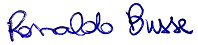 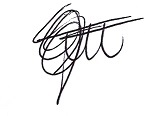 ______________________________           ____________________________Mônica Carla Gonçalves de Brito Mota                                 Ronaldo da Silva Busse